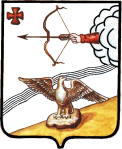 АДМИНИСТРАЦИЯ ОРЛОВСКОГО РАЙОНАКИРОВСКОЙ ОБЛАСТИПОСТАНОВЛЕНИЕ03.02.2023                                                                         № 72-п                                            г. ОрловО признании утратившим силу постановления администрации Орловского района Администрация Орловского района Кировской области ПОСТАНОВЛЯЕТ:1. Признать утратившим силу постановление администрации Орловского района от 05.05.2012 № 256-п «О создании районной межведомственной комиссии по вопросам социальной реабилитации лиц, освобожденных из учреждений, исполняющих наказание в виде лишения свободы, и лиц, осужденных к наказаниям, не связанным с лишением свободы».2. Опубликовать настоящее постановление в Информационном бюллетене органов местного самоуправления муниципального образования Орловский муниципальный район.3. Настоящее постановление вступает в силу с момента его опубликования. Глава администрацииОрловского района             А.В.Аботуров